A° 2022	N° 76 (GT)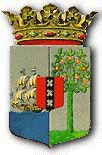 PUBLICATIEBLADLANDSBESLUIT van de 4de juli 2022, no. 22/1069, houdende vaststelling van de geconsolideerde tekst van het Landsbesluit financiële eisen verzekeringsbedrijf ____________De Gouverneur van Curaçao,Op voordracht van de Minister van Justitie;Gelet op:de Algemene overgangsregeling wetgeving en bestuur Land Curaçao;Heeft goedgevonden:Artikel 1De geconsolideerde tekst van het Landsbesluit financiële eisen verzekeringsbedrijf opgenomen in de bijlage bij dit landsbesluit wordt vastgesteld.Artikel 2Dit landsbesluit met bijbehorende bijlage wordt bekendgemaakt in het Publicatieblad.Gegeven te Willemstad, 4 juli 2022L.A. GEORGE-WOUTDe Minister van Justitie,S.X.T. HATOUitgegeven de 10de augustus 2022De Minister van Algemene Zaken a.i., S.A. VAN HEYDOORNBIJLAGE behorende bij het Landsbesluit van de 4de juli 2022, no. 22/1069, houdende vaststelling van de geconsolideerde tekst van het Landsbesluit financiële eisen verzekeringsbedrijfGeconsolideerde tekst van het Landsbesluit financiële eisen verzekeringsbedrijf (P.B. 1992, no. 52), zoals deze luidt na in overeenstemming te zijn gebracht met de aanwijzingen van de Algemene overgangsregeling wetgeving en bestuur Land Curaçao (A.B. 2010, no. 87, bijlage a).----Artikel 1In dit landsbesluit wordt onder landsverordening verstaan: de Landsverordening Toezicht Verzekeringsbedrijf.Artikel 2Het bedrag dat de solvabiliteitsmarge van een verzekeraar met zetel in Curaçao ingevolge artikel 36, derde lid, van de Landsverordening Toezicht Verzekeringsbedrijf tenminste dient te belopen, wordt vastgesteld op:vierhonderdduizend gulden voor een verzekeraar die het levensverzekeringsbedrijf uitoefent;driehonderdduizend gulden voor een verzekeraar die het schadeverzekeringsbedrijf uitoefent. Artikel 3De waarden die een verzekeraar met zetel in het buitenland als solvabiliteitsfonds in Curaçao moet aanhouden ingevolge artikel 22, eerste lid, aanhef en onderdeel a, van de landsverordening belopen een bedrag van:vierhonderdduizend gulden voor een verzekeraar die het levensverzekeringsbedrijf uitoefent;driehonderdduizend gulden voor een verzekeraar die het schadeverzekeringsbedrijf uitoefent;vijfhonderdduizend gulden voor een verzekeraar als bedoeld in artikel 19A van de landsverordening.Artikel 4De in de artikel 3 bedoelde waarden moet de verzekeraar voor eigen rekening aanhouden. Als waarden kunnen slechts dienen:schatkistpapier ten laste van de rechtspersoon Curaçao;aandeelbewijzen, schuldbrieven, winst-, oprichtings- en optiebewijzen, warrants en soortgelijke waardepapieren;bewijzen van rechten van deelgenootschap;certificaten van waarden, bedoeld in de onderdelen b en c;recepissen van waarden, bedoeld in de onderdelen a tot en met c;schuldbekentenissen jegens de verzekeraar, niet zijnde schatkistpapier of schuldbrieven, ten laste van of rechtstreeks en onvoorwaardelijk voor rente en aflossing gewaarborgd door de rechtspersoon Curaçao;schuldbekentenissen jegens de verzekeraar, niet zijnde schuldbrieven, ten laste van in Curaçao gevestigde naamloze vennootschappen of ten laste van de in Curaçao gevestigde ondernemingen en instellingen die in het bezit zijn van een door de Bank afgegeven verklaring van geen bezwaar als bedoeld in artikel 4, eerste lid, van de Landsverordening Toezicht Bank- en Kredietwezen;schuldbekentenissen jegens de verzekeraar, verzekerd door het recht van hypotheek op in Curaçao gelegen onroerende goederen;in Curaçao gelegen onroerende goederen.Artikel 5De waardering en de spreiding van de waarden, aangewezen in artikel 4, behoeven de goedkeuring van de Bank.Artikel 6Uit de schuldbekentenissen, bedoeld in artikel 4, onderdelen f, g en h, dan wel - voor wat betreft de bepalingen, hierna opgenomen in de onderdelen b tot en met e - uit een afzonderlijke overeenkomst, moet blijken dat:ten aanzien van de desbetreffende schuldvordening geen overeenkomst mag worden gesloten noch enige andere rechtshandeling mag worden verricht zonder schriftelijke toestemming van de Bank;overeengekomen aflossingen en rentebetalingen niet zonder schriftelijke toestemming van de Bank mogen plaatsvinden voor zover de Bank dat aan de schuldenaar heeft verboden;extra aflossingen en vervroegde rentebetalingen niet mogen plaatsvinden zonder schriftelijke toestemming van de Bank;de aflossingen en rentebetalingen, verricht in strijd met het bepaalde in de onderdelen b en c, niet in mindering komen op de schuldvordering;de schuldenaar zich niet op compensatie zal beroepen. Artikel 7De waarden, aangewezen in artikel 4, onderdelen a tot en met h, worden in open bewaring gegeven bij een kredietinstelling die in het bezit is van een door de Bank afgegeven verklaring van geen bezwaar als bedoeld in artikel 4, eerste lid, van de Landsverordening Toezicht Bank- en Kredietwezen.De waarden worden in Curaçao bewaard tenzij de Bank van deze bepaling ontheffing verleent. De bewaarneemster draagt zelfstandig zorg voor de verkrijging van nieuwe coupon- en dividendbladen en voor bewaargeving in verband met het bijwonen van vergaderingen door de verzekeraar.Zonder schriftelijke toestemming van de Bank worden de waarden niet aan de verzekeraar afgegeven en zullen ten aanzien daarvan geen rechtshandelingen worden verricht. De bewaarneemster mag evenwel coupons en dividendbewijzen, mits niet vroeger dan veertien dagen voor de dag der betaalbaarstelling, zonder toestemming van de Bank aan de verzekeraar afgeven, tenzij de Bank haar dit heeft verboden. De Bank deelt dit verbod onmiddellijk schriftelijk aan de verzekeraar mee.De waarden moeten op verzoek van de Bank aan haar ter bewaring worden afgegeven, indien:de Bank haar goedkeuring van de bewaarneemster intrekt; ofde bewaarneemster de overeenkomst met de verzekeraar beëindigt.Vanaf de dertigste dag na de afgifte, bedoeld in het vierde lid, is de Bank bevoegd de waarden overeenkomstig dit artikel in bewaring te geven op kosten van de verzekeraar.Artikel 8Met betrekking tot de schuldbekentenissen, bedoeld in artikel 4, onderdeel h, geldt dat de betrokken hypothecaire inschrijvingen zonder schriftelijke toestemming van de Bank niet mogen worden doorgehaald of gewijzigd.De onroerende goederen, bedoeld in artikel 4, onderdeel i, mogen zonder schriftelijke toestemming van de Bank niet worden vervreemd of bezwaard.Artikel 9De Bank doet van het aanhouden van schuldbekentenissen ingevolge artikel 4, onderdeel h, en van onroerende goederen ingevolge artikel 4, onderdeel i, onverwijld mededeling aan de hypotheekbewaarder. Deze tekent in de openbare registers aan, dat zonder schriftelijke toestemming van de Bank de hypothecaire inschrijving niet kan worden doorgehaald of gewijzigd en dat het onroerend goed niet kan worden vervreemd of bezwaard.De hypotheekbewaarder stelt op verzoek van de Bank eveneens in de openbare registers aantekening van de toestemming die de Bank ingevolge artikel 8, eerste lid, heeft verleend.Van de door hem ingevolge dit artikel in de openbare registers gestelde aantekeningen doet de hypotheekbewaarder mededeling aan de Bank. Hij haalt deze aantekeningen geheel of gedeeltelijk door op schriftelijk verzoek van de Bank. Artikel 10De waarden, aangewezen in artikel 4, onderdelen a tot en met h, worden overeenkomstig de artikelen 6 tot en met 8 in bewaring gegeven en wel, op straffe van schorsing van de behandeling van de aanvraag van een vergunning, binnen een maand nadat de Bank de aanvraag heeft ontvangen.Artikel 11Dit landsbesluit kan worden aangehaald als: Landsbesluit financiële eisen verzekeringsbedrijf.Artikel 12(vervallen)***